GRUPO 1PRIMER PLATO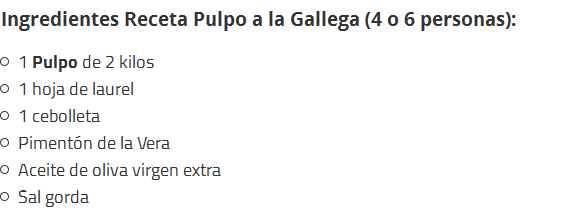 PLATO PRINCIPAL: LACÓN CON GRELOS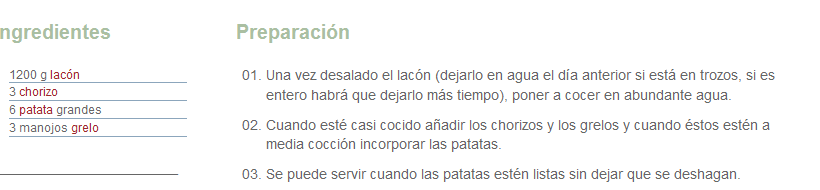 POSTRE: QUESO CON MEMBRILLO200 gramos de queso de tetilla200 gramos de membrilloGRUPO 2PRIMER PLATO: EMPANADA DE BACALAO CON PASAS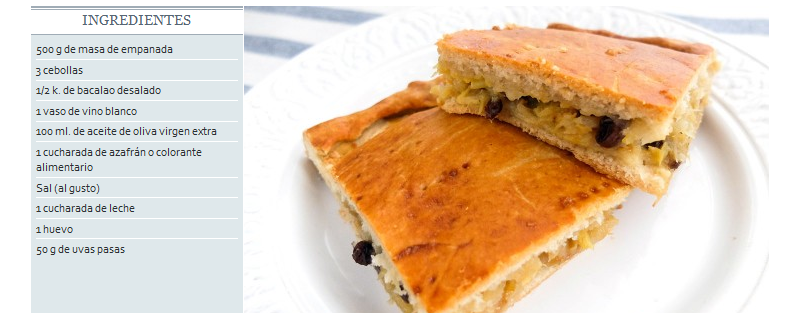 SEGUNDO PLATO: MERLUZA A LA GALLEGA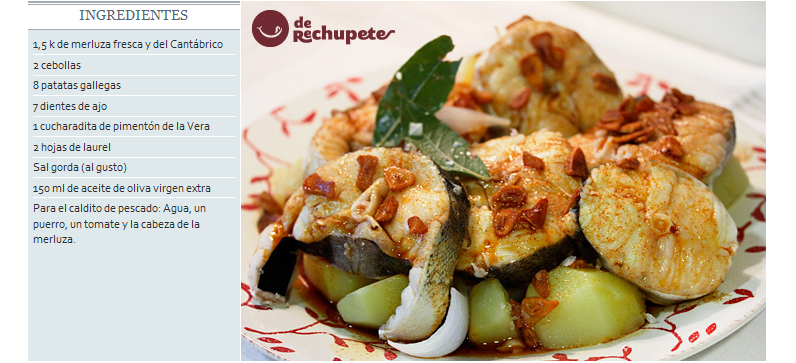 POSTRE: TARTA DE SANTIAGO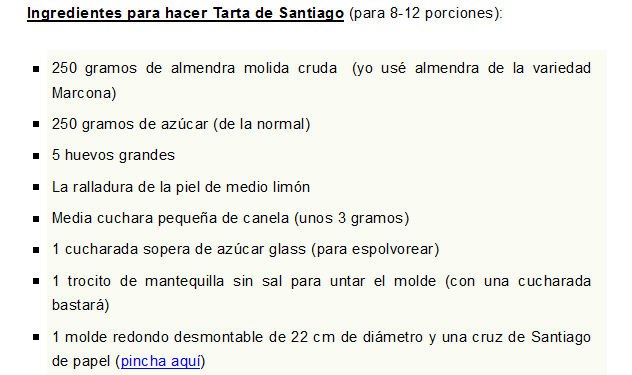 GRUPO 3PRIMER PLATO: NAVAJAS A LA PLANCHA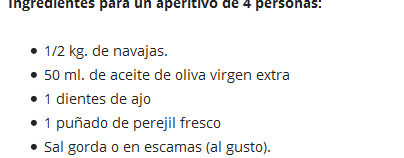 SEGUNDO PLATO: CALDEIRADA DE RAYA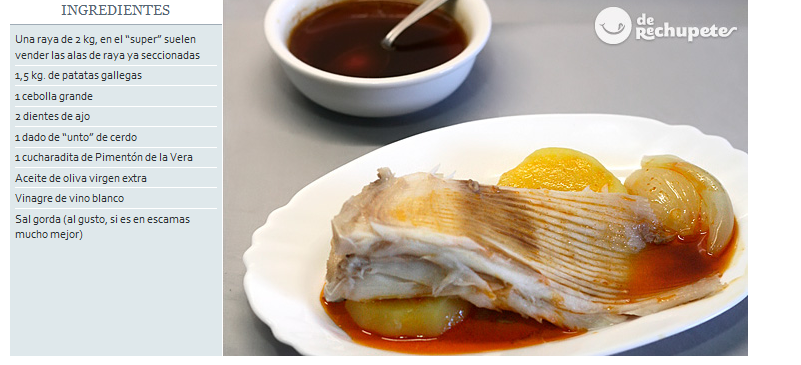 POSTRE: FILLOAS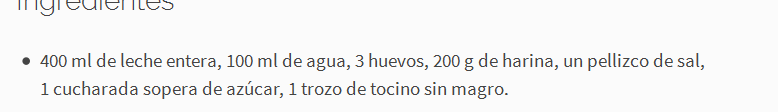 GRUPO 4PRIMER PLATO: MEJILLONES AL VAPOR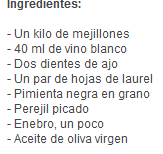 SEGUNDO PLATO: MERLUZA A LA CAZUELA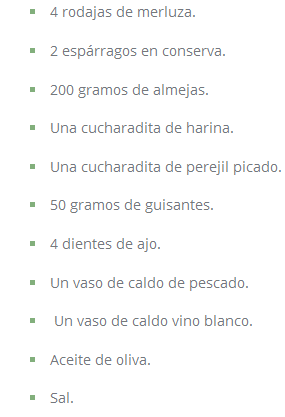 POSTRE: BICA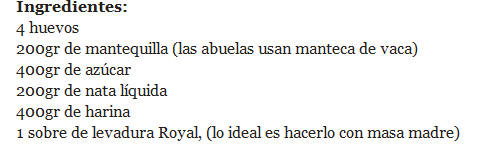 MENÚ 5PRIMER PLATO: ALMEJAS A LA MARINERA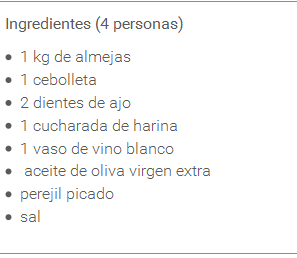 SEGUNDO PLATO: CHURRASCO DE TERNERA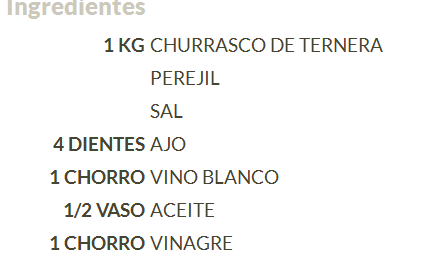 POSTRE: REQUESÓN CON MIELMIEL: 200 ML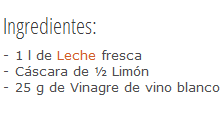 